VEKEPLAN FOR  3.TRINN 	Veke 25       *MÅNDAGTYSDAGONSDAGTORSDAGFREDAG1MatteNorskMatteNorskNorsk2Norsk GymSamfunnEngelskKHV10.10-10.30(mat) 10:30-11:30 friminutt10.10-10.30(mat) 10:30-11:30 friminutt10.10-10.30(mat) 10:30-11:30 friminutt10.10-10.30(mat) 10:30-11:30 friminutt10.10-10.30(mat) 10:30-11:30 friminutt3NorskMatteNorskMatteNaturfag4KRLEGymMusikkSkulen sluttar kl.13.4512.4513.4513.4512.30Ordenselevar:  Tilde og KasperOrdenselevar:  Tilde og KasperOrdenselevar:  Tilde og KasperOrdenselevar:  Tilde og KasperOrdenselevar:  Tilde og KasperOrdenselevar:  Tilde og KasperMåndag 19. juniDet blir aktivitetsdag for heile skulen på måndag 19. juni. Alle tar med vanleg niste + drikke. Første timen har vi i klasserommet, altså frå 08:00 – 09:00. Resten av dagen blir vi ute. Tysdag 20. juniRydding av bøker og klasseromOnsdag 21. juni : Siste skuledag                                                                         StorsamlingFotballkampAvslutning i klasserommet med mat og litt snop, chips, brus og det du likar.GOD SOMMAR TIL ALLE!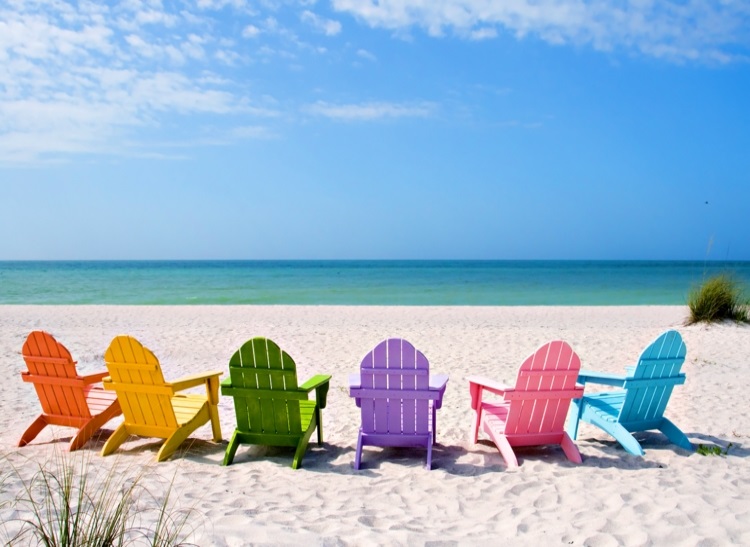 MvhJorun S. ØglændLæringsmålLæringsmålNorsk:Setningar, stor bokstav, punktumSpørjeteikn, utropsteiknStor bokstav i fornamn og etternamnStor bokstav i stadnamnLese barnelitteratur med flyt, samanheng og forståing for innhaldetAlfabetetVokalar og konsonantarfortelleSkrive beskjedar og hugselapparSpørjeordSubstantivVerbAdjektivMatematikk:Engelsk:GongingDelingAddisjon og subtraksjonGeometriBrøkGonging 2RekningPlassering i rutenettChapter 15: «Family»Få kjennskap til fleire adjektiv som: old, young, tall, short, big, small, little, strongTysdagOnsdagTorsdagFredagRydding av pultar og bøkerAvslutningGod sommar!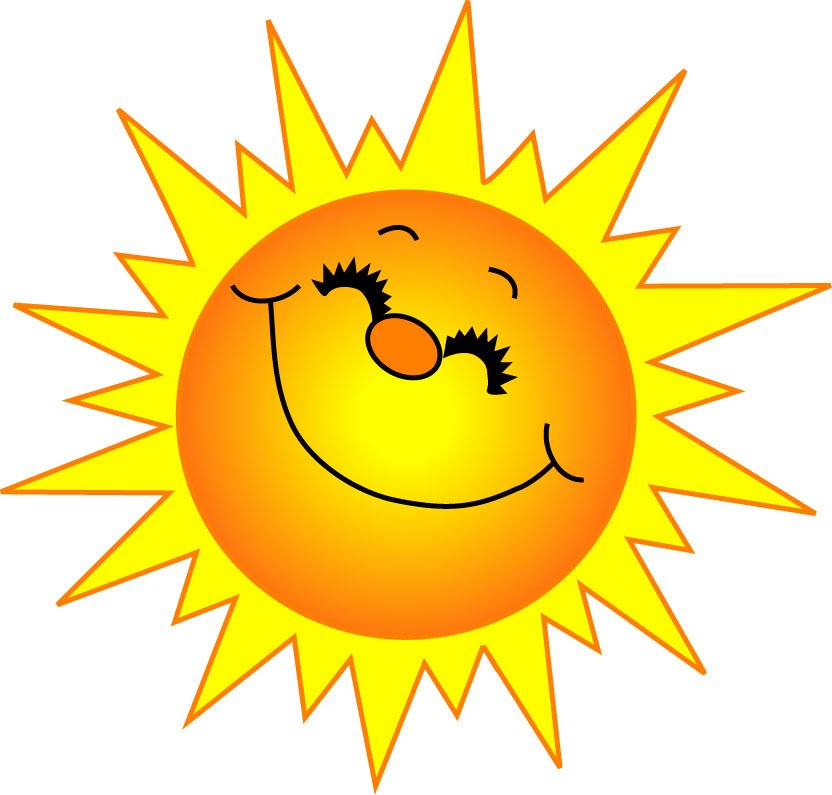 